DUNMURRY PRIMARY SCHOOLAssessment for Learning Policy(Feedback and Marking)Our AimsTo create a nurturing educational environment in which every child feels safe, happy and secure.To develop in each child independence and self-confidence while showing respect and understanding of others.To provide a high quality learning environment in which pupils are motivated, challenged and supported to empower them to achieve and become life-long learners.To provide a broad and balanced curriculum, appropriate to each child’s needs, which takes into account our rapidly changing society.To work together with pupils, parents and the wider community in an atmosphere of mutual respect, so that all can thrive.Nurturing, Empowering, ThrivingIn Dunmurry Primary School teachers use summative assessment regularly to inform their planning and teaching (see Assessment, Recoding and Reporting Policy 2017), however formative assessment is used on a daily basis and informs teachers and pupils about the learning taking place. This comes under the heading Assessment for Learning (AfL). The key characteristics of AfL are;Sharing Learning IntentionsQuestioningGiving FeedbackPeer and Self-AssessmentResearch (visiblelearningplus.com) has been done on the impact of home and school factors on learning and anything above the figure 0.4 will have a greater positive effect on student learning. The research has shown that the following areas have potential to considerably accelerate student achievement;Feedback				0.74Setting Standards for self-judgement	0.75Teacher clarity			0.75Evaluation and reflection		0.75Help seeking				0.72Classroom discussion			0.82Transfer strategies			0.86All teachers are aware of the impact of feedback on pupils’ learning and use a range of the above strategies to provide it.As pupils move through the Key Stages teachers will use the Instructional Feedback Model.The levelsTeachers aim to provide positive feedback, however all pupils are encouraged to take risks in their learning and make mistakes, meaning feedback is also about letting pupils know how they can improve their work. Teachers will demonstrate making mistakes to help create this culture and show we are all learners. We want to create ‘visible learners;Where am I going? - Learning Intentions and Success Criteria act as the guide.How am I doing? – Oral or written feedback show the progress made.Where to next? – Feedback provides the next steps in learning.MarkingAimsTo provide pupils with feedbackTo check for understanding of learningTo identify areas not understoodTo identify next steps to extend learningWho we are marking forPupils – to provide feedback on their learningSelf – to inform planning on how to extend pupils learning and/or identify areas of lack of understandingParents – to inform them of pupil progress and provide opportunities for them to help their children at homeWhat we markSubject specific contentPupil’s achievement of expected learning outcomesMethods used to demonstrate understanding of learningWho marksTeacher markingPeer assessmentPupil self-assessmentParents – through signing homework to ensure they know their child has completed itHow we markVerbal feedbackA range of positive feedback methods - ticks / stampers / stickers / stars / smiley facesWritten comments – both positive and tips for improvementSelf-assessment – traffic lights (red, amber, green) or thumbs up / downKey characteristics of AfLIdeas and good practiceSharing learning IntentionsAll learners need to understand what they are learning and why.Useful Feedback can be related to learning intentions.Understanding how a particular activity fits into long term aims is important in connecting learning.Peer and self-assessment can only be carried out when pupils know what is expected of them.Learning intentions displayed at the beginning of a lessonLearning intention written/stuck into pupil booksMake links with previous/future topicsSuccess criteria agreed with the classPupils contribute to success criteria to take ownership of themUse of good examples of tasksTeacher modelling of correct and incorrect workPupils identify key words in learningReturn to learning intentions in plenaryMarking strategies used to highlight intentions metSelf-assessment to highlight understanding of learning intentionsQuestioningDeveloping pupils’ capacity for thinking and independent learning can be promoted through asking more open ended questions.Wait time to be increased to allow pupils to think about the question and make a considered response.Involving pupils at the start of the lesson through open and closed question startersDifferent types of questioning, i.e. open, closed, higher orderExplicit teaching of how to ask questionsClear listening rulesUse of lollipop sticks with namesThink/pair/shareIntroducing wait timeHot seat questioningPupils asked to extend answersQuestions on post-it notesInclude every child through peer questioningPupils ask questions about each other’s workMini quiz/questioning gamesUse of reflective learning logsFeedbackProviding feedback should lead pupils to recognise their next steps and how to take them.Good feedback involves good planning. Pupils need to be informed of what they have achieved and what they need to do next to improve.Feedback that focuses on what needs to be done can encourage all to believe that they can improve.Distinguish between day to day marking and more in depth marking which merits verbal/written comment with target for improvement‘Two stars and a wish’Comments include ‘next steps’ related to learning objectives both oral and writtenShow examples of previous work and what contributes to a good piece of workFocus marking on learning intentions which have been made explicit to the pupils in advanceFeedback lessons, recapping work the whole class needs guidance onThumbs up, thumbs downTraffic light system of understandingColour to highlight what has been done well/needs improvementChecklistsUse of incentives – stickers, stampers, star of the weekInvolving pupils in peer and self-assessmentPeer and self-assessment are powerful tools.In order for pupils to engage in self-assessment they have to be trained in peer assessment first. This will involve using appropriate assessment criteria.Peer assessment is valuable as students may more readily accept constructive criticism from each other.Peer work involves the interchange of language that the pupils themselves naturally use.Links to the learning intentions will form a significant part of the discussion.Feedback from a group can command more attention than that of an individual.Pupils have access to and understanding of learning intentions and success criteriaSuccess criteria are displayed in classrooms in pupil friendly languageConsideration of groupings/pairings for peer assessment in light of abilityColour coding in pupils marking in each other’s workPupils given mark schemes to peer assessPeer proof reading of draftsPeer observer of group work elected to assess and provide constructive feedbackSelf-assessment in a learning logDevelop self-assessment checklists to illustrate how far pupil has met learning objectivesWord bank or prompt cards for self-evaluationTarget setting by both teacher and pupil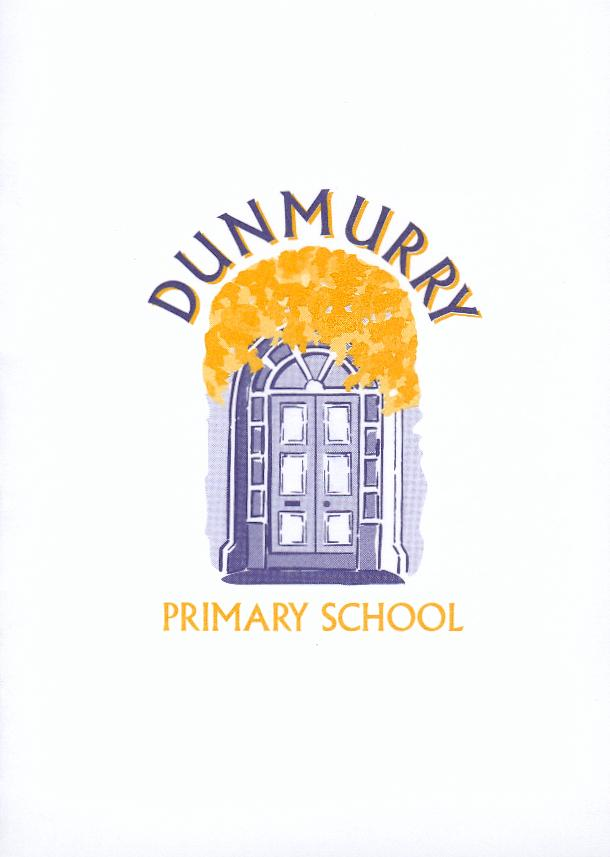 